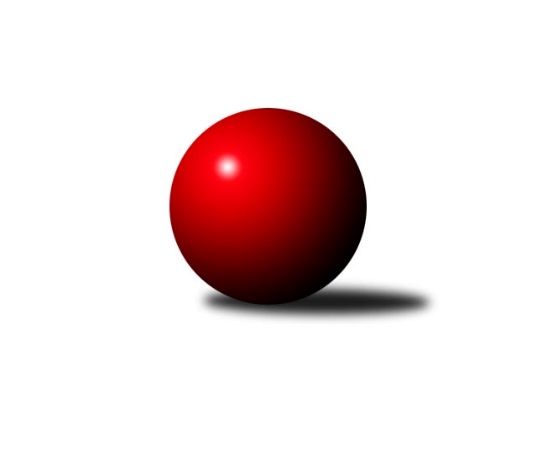 Č.19Ročník 2023/2024	17.3.2024Nejlepšího výkonu v tomto kole: 2751 dosáhlo družstvo TJ Sokol Vracov BJihomoravský KP1 jih 2023/2024Výsledky 19. kolaSouhrnný přehled výsledků:TJ Sokol Vracov B	- TJ Sokol Šanov C	6:2	2751:2584	8.0:4.0	15.3.TJ Sokol Mistřín C	- TJ Sokol Vážany	3:5	2643:2690	5.0:7.0	15.3.TJ Lokomotiva Valtice B	- SK Baník Ratíškovice B	3:5	2395:2430	7.0:5.0	15.3.KK Jiskra Čejkovice	- TJ Jiskra Kyjov	6:2	2568:2516	6.0:6.0	16.3.SKK Dubňany B	- KK Sokol Litenčice	6:2	2683:2610	5.0:7.0	17.3.TJ Sokol Kuchařovice	- SK Podlužan Prušánky C	5:3	2538:2511	5.0:7.0	17.3.Tabulka družstev:	1.	TJ Sokol Vážany	18	13	2	3	89.5 : 54.5 	127.0 : 89.0 	 2571	28	2.	KK Jiskra Čejkovice	19	12	1	6	92.5 : 59.5 	121.5 : 106.5 	 2583	25	3.	SK Baník Ratíškovice B	19	11	1	7	82.5 : 69.5 	123.5 : 104.5 	 2560	23	4.	SK Podlužan Prušánky C	18	10	1	7	87.0 : 57.0 	122.5 : 93.5 	 2595	21	5.	TJ Sokol Vracov B	19	10	0	9	78.0 : 74.0 	111.0 : 117.0 	 2546	20	6.	TJ Sokol Kuchařovice	19	10	0	9	69.0 : 83.0 	104.0 : 124.0 	 2590	20	7.	SKK Dubňany B	19	8	2	9	79.5 : 72.5 	113.0 : 115.0 	 2591	18	8.	TJ Sokol Šanov C	19	8	2	9	74.5 : 77.5 	115.0 : 113.0 	 2585	18	9.	TJ Sokol Mistřín C	19	8	1	10	72.5 : 79.5 	116.0 : 112.0 	 2580	17	10.	TJ Jiskra Kyjov	19	8	0	11	72.5 : 79.5 	108.5 : 119.5 	 2492	16	11.	KK Sokol Litenčice	18	6	2	10	62.5 : 81.5 	102.0 : 114.0 	 2554	14	12.	TJ Lokomotiva Valtice B	18	2	0	16	36.0 : 108.0 	80.0 : 136.0 	 2448	4	 TJ Sokol Mistřín C	2643	3:5	2690	TJ Sokol Vážany	Josef Blaha	 	 232 	 226 		458 	 0:2 	 480 	 	240 	 240		Radim Kroupa	Daniel Ilčík	 	 228 	 242 		470 	 1:1 	 473 	 	246 	 227		Jozef Kamenišťák	Vladislav Kozák	 	 208 	 221 		429 	 1:1 	 420 	 	194 	 226		Petr Sedláček	Petr Khol	 	 212 	 219 		431 	 2:0 	 400 	 	201 	 199		Radek Loubal	Zdeněk Sedláček	 	 224 	 207 		431 	 0:2 	 503 	 	254 	 249		Petr Malý	Pavel Měsíček	 	 212 	 212 		424 	 1:1 	 414 	 	222 	 192		Josef Kamenišťákrozhodčí: Václav LužaNejlepší výkon utkání: 503 - Petr Malý20. kolo24.3.2024	ne	09:00	TJ Sokol Vážany - TJ Sokol Vracov B	